Rekening houdend met de bezorgdheden over de hoge werkdruk bij MDT’s die opnieuw geuit werden door het Vlaams Verwijzersplatform (VVI), wordt de toepassing van infonota 23/03 verlengd. We willen door de verlenging van deze tijdelijke maatregel de druk bij MDT’s verder helpen verlagen.Het VAPH zal dus ook in 2024 opnieuw de mogelijkheid voorzien voor MDT’s om in concrete dossiers van de regelgevende termijn van 10 maanden (om modules voor een PVB-vraag in te dienen), een uitzonderlijke verlenging met 2 maanden te vragen.   Concreet wordt dus de mogelijkheid geboden voor een MDT om, voor PVB-vragen waarvan de indientermijn van de modules eindigt in 2024, een gemotiveerde uitzondering voor een verlenging met 2 maanden aan te vragen als het MDT er niet in slaagt om de vereiste modules tijdig aan te leveren door MDT-gerelateerde problemen (hoge werkdruk, personeelsproblemen, …). Om beroep te doen op deze uitzonderingsmaatregel en een stopzetting van een PVB-vraag te voorkomen, moet een MDT wel actief stappen ondernemen m.n. in het concrete dossier een gemotiveerde uitzondering vragen. Het VAPH zal ook regelmatig contact opnemen met het MDT’s om de motivatie voor het extra verlengen van de termijn te bespreken. M.b.t. het vragen van de gemotiveerde uitzondering worden volgende praktische afspraken gemaakt: Voor de uitzonderlijke verlenging met 2 maanden wordt in het dossier een afzonderlijke overmacht gevraagd. Voor deze overmacht wordt gebruikt gemaakt van de standaardformulieren die op de website voorzien zijn (‘verklaring over het laattijdig vervolledigen van een dossier door overmacht’ of ‘verklaring over het laattijdig vervolledigen van een aanvraag van een persoonsvolgend budget (PVB) door overmacht’). Het MDT moet op het standaardformulier wel omstandig motiveren waarom de voorziene termijn van 10 maanden niet kan volstaan en een verlenging met 2 maanden noodzakelijk is.  Er moet dus een duidelijke weergave zijn van de negatieve invloed van de MDT-gerelateerde problemen op deze termijn. Formulieren zonder bijkomende motivatie voor de extra 2 maanden worden geweigerd.Deze werkwijze is alleen van toepassing op reguliere PVB-vragen. Deze praktische afspraak is dus niet van toepassing op aanvragen PVB die behoren tot de automatische toekenningsgroepen en aanvragen IMB.   Deze werkwijze kan worden toegepast voor de PVB-vragen waarvan de indientermijn eindigt in 2024 (tot en met 31/12/2024).Het formulier voor de extra 2 maanden moet altijd voor het in de regelgeving voorziene moment van stopzetting van de aanvraag, dus voor het verstrijken van de voorziene termijn van 10 maanden, ingediend worden.Ter info - Er kunnen zich concreet volgende situaties voordoen:In het dossier wordt:een vraag gesteld voor behoud van aanvraagdatum via een eerste vraag tot overmacht met het standaardformulier en de vereiste motivering voor behoud van aanvraagdatum én een vraag gesteld om de aanvraag niet stop te zetten (=vraag tot verlenging van de indientermijn met 2 maanden) via een bijkomende vraag tot overmacht met het standaardformulier en de vereiste motivering ihkv MDT-gerelateerde problemen.  Het gevolg is dat de aanvraagdatum van de PVB-vraag niet zal verschuiven én de vraag niet stopgezet zal worden na 10 maanden. Het MDT krijgt dus 2 maanden extra tijd om de vereiste modules aan te leveren. In het dossier wordt: enkel een vraag gesteld om de aanvraag niet stop te zetten (=vraag tot verlenging van de indientermijn met 2 maanden) via een vraag tot overmacht met het standaardformulier en de vereiste motivering ihkv MDT-gerelateerde problemen.  Het gevolg is dat de aanvraagdatum van de PVB-vraag wèl zal verschuiven (naar de laatste dag van de oorspronkelijke termijn van 5 maanden waarbinnen de aanvraag vervolledigd moest zijn), maar de vraag niet stopgezet zal worden na 10 maanden. En het MDT 2 maanden extra tijd krijgt om de vereiste modules aan te leveren. In het dossier wordt: enkel een vraag gesteld voor behoud van aanvraagdatum via een vraag tot overmacht met het standaardformulier en de voorziene motivering voor behoud van aanvraagdatum. Het gevolg is dat de aanvraagdatum van de PVB-vraag niet zal verschuiven zolang de vereiste modules binnen de 10 maanden worden aangeleverd. Wordt de aanvraag echter niet vervolledigd binnen de 10 maanden, dan zal de aanvraag stopgezet worden. Het MDT krijgt door enkel deze overmacht dus geen 2 maanden extra tijd om de vereiste modules aan te leveren. James Van CasterenAdministrateur-generaal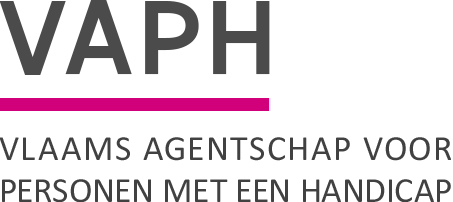 ZenithgebouwKoning Albert II-laan 37
1030 BRUSSELwww.vaph.beINFONOTAZenithgebouwKoning Albert II-laan 37
1030 BRUSSELwww.vaph.beAan: multidisciplinaire teams (MDT)ZenithgebouwKoning Albert II-laan 37
1030 BRUSSELwww.vaph.be11/12/2023ZenithgebouwKoning Albert II-laan 37
1030 BRUSSELwww.vaph.beINF/23/35ContactpersoonCluster vraagverheldering, inschrijving en heroverwegingE-mailtoeleiding@vaph.beVerlenging toepassing infonota 23/03 - Uitzonderlijke verlenging van de indientermijn voor de modules van een MDV in kader van aanvragen PVBVerlenging toepassing infonota 23/03 - Uitzonderlijke verlenging van de indientermijn voor de modules van een MDV in kader van aanvragen PVB